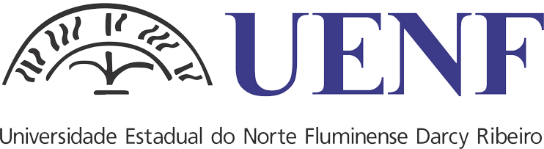 CENTRO DE CIÊNCIA E TECNOLOGIALABORATÓRIO DE CIÊNCIAS QUÍMICASLICENCIATURA EM QUÍMICARELATÓRIO FINALESTÁGIO SUPERVISIONADO IVEstagiário: XXXXXXXXXXXXXXXXXXXXXXXXXXXX Coordenador: Prof. Victor Gomes Lima FerrazSupervisora: Isabela de Souza Pinto PereiraCampos dos Goytacazes - RJ2024SUMÁRIOOrientações gerais: Seguir as normas da ABNT, para estruturação do texto, citações e referências.Ilustrações, gráficos, tabelas e fotos da escola devem conter um título (centralizado), numerado por tipo de ilustração (Figura 1, Figura 2, Quadro 1...) e fonte, alinhada a esquerda, abaixo da ilustração com tamanho de letra um ponto menor.RESUMOResumidamente falar sobre todas as atividades que foram realizadas no estágio (semelhante a resumo de trabalhos científicos). Parágrafo único, de 20 a 30 linhas.APRESENTAÇÃO
Identificação do estagiário e da escola.Colocar o nome completo da instituição, endereço, caracterização (turmas atendidas ou cursos ofertados), nome do atual diretor, outras informações que considerar importantes (ver no site da escola). Características das turmas acompanhadas (número de alunos, faixa etária, turno), com qual(is) professor(es).1. INTRODUÇÃO2. INCLUSÃO NO ENSINO DE QUÍMICAElabore um texto que fale sobre a inclusão no ensino de química. Escolha ao menos uma entre as temáticas trabalhadas nas aulas (inclusão de surdos, cegos, autistas, deficientes com problemas de aprendizagem, deficiência intelectual ou atraso cognitivo) e fale também sobre a educação para as relações étnico-raciais. A temática escolhida deve estar alinhada ao que foi planejado para a aula oferecida na escola.Apresente e discuta as propostas de ensino já elaboradas (atividades relacionadas aos textos), pontos positivos e negativos, discutindo os processos de ensino e aprendizagem.3. PLANEJAMENTO DA AULADescreva as atividades planejadas para a aula, comentando também sobre o conteúdo/conceito abordado. Fale sobre os métodos e as estratégias de ensino utilizados, e em quais aspectos se diferenciam de um ensino conteudista. Referencie a discussão com base em artigos científicos. Construa uma questão de pesquisa/estudo, que deverá ser respondida ao longo do próximo capítulo.4. REFLEXÃO SOBRE A AULAAprofunde a discussão construída no estágio III sobre o professor reflexivo, incorporando também o ciclo de Smyth. Fale sobre a importância da reflexão ao longo da formação de um professor, os diferentes tipos e os principais autores. Relacione o que a literatura aborda com o que você realizou ao refletir sobre sua aula. Apresente sua análise reflexiva, discutindo cada uma das ações de reflexão de Smyth. Incorpore em um subtópico as discussões e possível reflexão realizada em grupo, posteriormente a aula.4. CONSIDERAÇÕES FINAISFale sobre a importância das atividades que foram realizadas no estágio. Faça também uma avaliação do estágio, abordando todos os itens da ficha de avaliação.REFERÊNCIASABNT, ordem alfabética.APÊNDICE A – Plano de aulaAnexe o plano de aula.APÊNDICE B - Relatos de observaçãoOrganize todos os relatos de observação feitos ao longo do estágio.APÊNDICE C - Ficha de frequênciaFichas de frequência devidamente assinadas pelo aluno, pela escola e pelo coordenador do estágio.